Table 5: Calculations for Fish data1 units of interest may include site, fish taxon, fish family, and feeding guild2Menza et al., 2006Table 11:  Calculations using SpGorg DataTable 13:  Common calculations for Stony CoralSupplemental Table 1. Gorgonian morphological shapes and regression models to estimate surface areaVariable NameVariable DescriptionCalculationFish_AbunTotal AbundanceΣ fish / unit of interest1 Fish_BiomFish Biomass (individuals)αLβ   L =measured fork length (cm)α and β =  coefficients for length-weight relationships of species2 Fish_Total_BiomTotal BiomassΣ Fish_Biom / unit of interest1Fish_TaxaRTaxonomic RichnessΣ taxa / unit of interest1Fish_FreqFrequency of taxon occurrence (%)Proportion of sampled sites in which fish of a given taxon is present / number of sites sampledVariable NameVariable DescriptionCalculationSpn_n Gorg_nAbundance# colonies in a quadratSpn_3DCSA  Gorg_3DCSA3D surface areaRefer to SA estimations in Santavy et al. 2012Spn_DenGorg_DenDensityΣ Spn_n/area of transectΣ Gorg_n/area of transectSpn_TSAGorg_TSATotal Surface AreaΣ Spn_CSA in a quadrat or transect areaΣ Gorg_CSA in quadrat or transect areaSpn_CSA_AvGorg_CSA_AvAverage Surface AreaΣ Spn_CSA in quadrat or transect area/Spn_nΣ Gorg_CSA in quadrat or transect area/Gorg_nVariable NameVariable TypeVariable TypeVariable DescriptionVariable DescriptionUnitsUnitsCalculationCalculationnTransectTransectNumber (abundance)Number (abundance)coloniescolonies# colonies in transect area	# colonies in transect area	DenTransectTransectDensityDensity# colonies/sq m# colonies/sq mΣ n ÷ transect area Σ n ÷ transect area TxTransectTransectNumber of taxa (richness)Number of taxa (richness)# taxa/transect# taxa/transect# unique taxa in the transect area # unique taxa in the transect area Tx_FrRegionRegionFrequency of occurrence for a taxonFrequency of occurrence for a taxon% of stations% of stations(# sites with a particular taxon ÷ number of sites in region) x 100(# sites with a particular taxon ÷ number of sites in region) x 100CSAColonyColonyColony Surface Area Colony Surface Area m2 m2 Mπr2 *r=(colony height + (colony diam/2)/2)M=1, 2, 3, or 4 depending on morphology (see Morphfactors.xlsx)Mπr2 *r=(colony height + (colony diam/2)/2)M=1, 2, 3, or 4 depending on morphology (see Morphfactors.xlsx)CSA_AvTransectTransectAverage Colony Surface AreaAverage Colony Surface Aream2m2Σ CSA ÷ nΣ CSA ÷ nCSA_SDTransectTransectStandard Deviation of Colony Surface AreaStandard Deviation of Colony Surface Area----Standard deviation of CSA_AvStandard deviation of CSA_AvCSA_CVTransectTransectCoefficient of Variation of Colony Surface AreaCoefficient of Variation of Colony Surface Area----(CSA_SD ÷ CSA_Av) x 100(CSA_SD ÷ CSA_Av) x 100TSATransectTransectTotal Surface AreaTotal Surface Aream2m2Σ CSA for all colonies in transectΣ CSA for all colonies in transect3DTC TransectTransectTotal CoverTotal Coverm2 / m2m2 / m2TSA ÷ area of transectTSA ÷ area of transectLT ColonyColonyLive Tissue (%)Live Tissue (%)PercentPercentEstimated % live tissue on a colonyEstimated % live tissue on a colonyLT_AvTransectTransectAverage Live Tissue Average Live Tissue PercentPercentΣ LT ÷ nΣ LT ÷ nLCSAColonyColonyLive Colony Surface AreaLive Colony Surface Aream2m2CSA x (LT ÷ 100)CSA x (LT ÷ 100)LCSA_AvTransectTransectAverage Live Colony Surface AreaAverage Live Colony Surface Aream2m2Σ LCSA ÷ nΣ LCSA ÷ nLSATransectTransectTotal Live Surface AreaTotal Live Surface Aream2m2Σ LCSA for all colonies in transectΣ LCSA for all colonies in transect3DLC TransectTransectLive CoverLive Coverm2 / m2m2 / m2LSA ÷ area of transectLSA ÷ area of transectGorgonian MorphologyGorgonian MorphologySimulated Modelin situ exampleSurface Area EstimationsSea FansPlanarGorgonia ventalina, Leptogorgia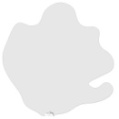 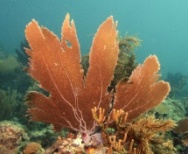 SA=0.68h2+0.66d2–3.61Three-dimensionalGorgonia flabellum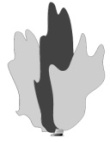 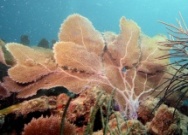 SA=0.0113h3+106d–1190Sea Rodsbranch and branchlet diameter ≥ 15 - ≤30mmUnbrancheddigitate form,  Briareu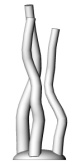 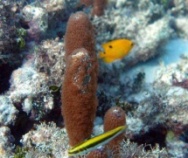 SA=0.341d3+11.2h–127BranchedPlexaura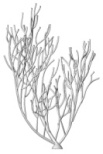 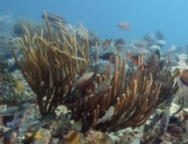 SA=1.46d2+399BushyEunicea fusca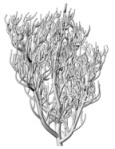 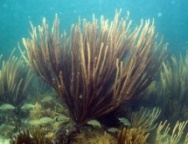 SA=0.0288h3+ 939PlanarEunicea tourneforti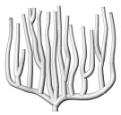 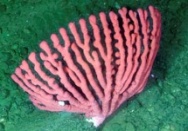 SA=76.4 d–806Sea Whipsbranch & branchlet diameter ≥5 - ≤15mmBranchedPterogorgia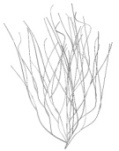 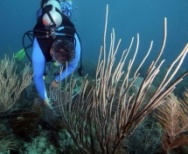 SA=-0.479h3+3.37h2-1.3h+354BushyPterogorgia guadalupensi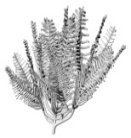 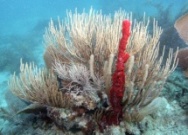 SA=0.0672d3+1610Sea Plumes   smallest branch & branchlet diameter usually ≤5mm Muriceopsis flavida, Pseudopterogorgia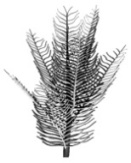 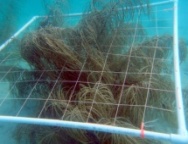 SA=4.77h2–2990Encrusting GorgoniansBriareum, ErythopodiumSA=dw